Приложение к письму от                №  _               _Схема расположения  земельного участка, расположенного по адресу: Российская Федерация,  Смоленская область,  Дорогобужский район, Дорогобужское городское поселение, г. Дорогобуж, ул. Набережная, южнее ЗУ с КН 67:06:0010229:27Выкопировка из правил землепользования и застройки муниципального образования Дорогобужское городское поселение Дорогобужского района Смоленской области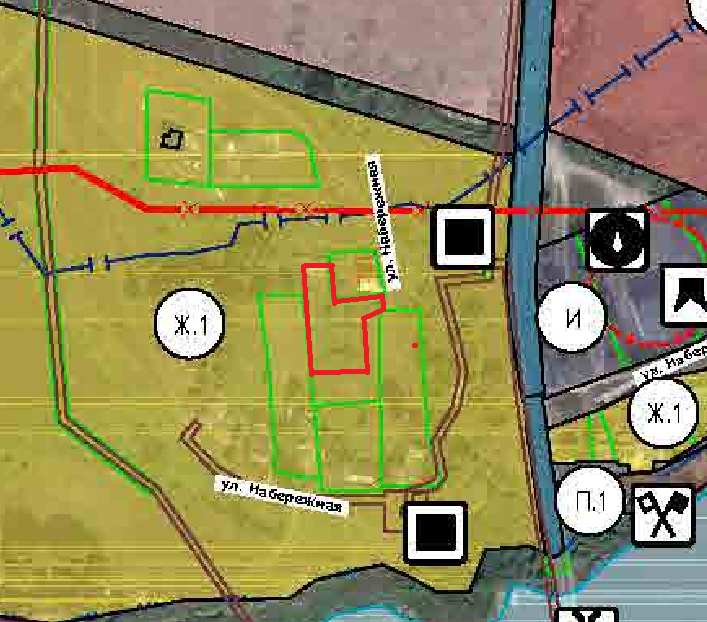 